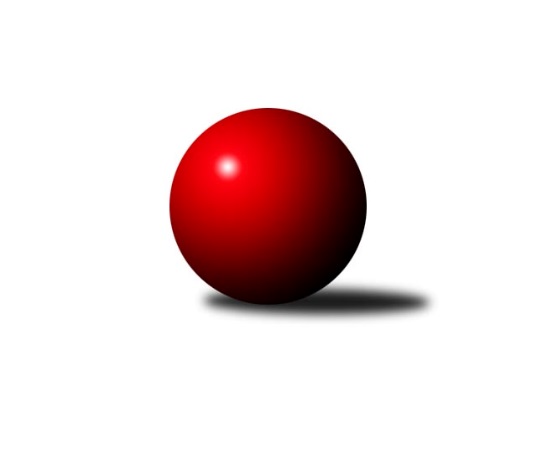 Č.9Ročník 2018/2019	8.6.2024 Východočeská divize 2018/2019Statistika 9. kolaTabulka družstev:		družstvo	záp	výh	rem	proh	skore	sety	průměr	body	plné	dorážka	chyby	1.	SKK Jičín B	9	8	0	1	101 : 43 	(53.5 : 44.5)	2699	16	1823	875	27.8	2.	TJ Červený Kostelec B	8	6	1	1	82 : 46 	(51.0 : 31.0)	2660	13	1818	842	29.9	3.	KK Dobruška	9	5	2	2	80 : 64 	(50.0 : 48.0)	2589	12	1782	806	28.6	4.	Spartak Rokytnice n. J. B	9	5	1	3	82 : 62 	(30.0 : 48.0)	2601	11	1788	813	34.3	5.	TJ Nová Paka	9	5	0	4	79 : 65 	(28.5 : 32.5)	2585	10	1769	816	35.6	6.	TJ Start Rychnov n. Kn. B	9	4	1	4	80 : 64 	(41.0 : 25.0)	2605	9	1784	821	32.2	7.	TJ Dvůr Králové n. L.	9	4	1	4	77 : 67 	(53.5 : 44.5)	2617	9	1788	828	33.3	8.	KK Vysoké Mýto	9	4	0	5	72 : 72 	(54.5 : 25.5)	2651	8	1794	857	26.1	9.	SK Solnice	9	4	0	5	67 : 77 	(28.5 : 32.5)	2590	8	1760	829	31.3	10.	KK Zálabák Smiřice	9	3	1	5	54 : 90 	(42.5 : 55.5)	2594	7	1790	804	35.9	11.	SKK České Meziříčí	9	3	1	5	50 : 94 	(41.0 : 67.0)	2599	7	1783	816	29.4	12.	TJ Lokomotiva Trutnov B	9	3	0	6	65 : 79 	(31.5 : 36.5)	2627	6	1814	813	37.6	13.	TJ Jiskra Hylváty	8	1	2	5	52 : 76 	(37.5 : 38.5)	2606	4	1777	829	35.5	14.	SKK Třebechovice p. O.	9	1	2	6	51 : 93 	(40.0 : 54.0)	2529	4	1748	782	37.8Tabulka doma:		družstvo	záp	výh	rem	proh	skore	sety	průměr	body	maximum	minimum	1.	KK Vysoké Mýto	4	4	0	0	56 : 8 	(41.0 : 7.0)	2782	8	2840	2697	2.	TJ Start Rychnov n. Kn. B	4	4	0	0	53 : 11 	(22.0 : 6.0)	2825	8	2880	2766	3.	Spartak Rokytnice n. J. B	4	4	0	0	49 : 15 	(10.0 : 8.0)	2756	8	2816	2699	4.	SKK Jičín B	4	4	0	0	47 : 17 	(29.0 : 19.0)	2694	8	2757	2649	5.	KK Dobruška	5	4	0	1	50 : 30 	(33.5 : 26.5)	2817	8	2883	2773	6.	TJ Červený Kostelec B	4	3	1	0	42 : 22 	(28.0 : 16.0)	2629	7	2650	2600	7.	SKK České Meziříčí	5	3	1	1	43 : 37 	(28.0 : 32.0)	2654	7	2729	2586	8.	TJ Nová Paka	5	3	0	2	52 : 28 	(16.0 : 11.0)	2561	6	2618	2502	9.	SK Solnice	4	3	0	1	37 : 27 	(19.0 : 11.0)	2538	6	2635	2456	10.	TJ Dvůr Králové n. L.	5	2	1	2	44 : 36 	(30.5 : 19.5)	2632	5	2671	2596	11.	KK Zálabák Smiřice	4	2	1	1	32 : 32 	(26.5 : 21.5)	2690	5	2788	2620	12.	TJ Lokomotiva Trutnov B	5	2	0	3	40 : 40 	(18.5 : 11.5)	2618	4	2696	2593	13.	TJ Jiskra Hylváty	4	1	1	2	32 : 32 	(20.0 : 18.0)	2603	3	2638	2537	14.	SKK Třebechovice p. O.	5	1	1	3	29 : 51 	(21.0 : 33.0)	2481	3	2536	2408Tabulka venku:		družstvo	záp	výh	rem	proh	skore	sety	průměr	body	maximum	minimum	1.	SKK Jičín B	5	4	0	1	54 : 26 	(24.5 : 25.5)	2700	8	2870	2546	2.	TJ Červený Kostelec B	4	3	0	1	40 : 24 	(23.0 : 15.0)	2668	6	2757	2547	3.	TJ Dvůr Králové n. L.	4	2	0	2	33 : 31 	(23.0 : 25.0)	2613	4	2698	2505	4.	KK Dobruška	4	1	2	1	30 : 34 	(16.5 : 21.5)	2532	4	2604	2463	5.	TJ Nová Paka	4	2	0	2	27 : 37 	(12.5 : 21.5)	2591	4	2671	2483	6.	Spartak Rokytnice n. J. B	5	1	1	3	33 : 47 	(20.0 : 40.0)	2570	3	2640	2466	7.	TJ Lokomotiva Trutnov B	4	1	0	3	25 : 39 	(13.0 : 25.0)	2629	2	2750	2561	8.	SK Solnice	5	1	0	4	30 : 50 	(9.5 : 21.5)	2600	2	2711	2423	9.	KK Zálabák Smiřice	5	1	0	4	22 : 58 	(16.0 : 34.0)	2575	2	2658	2439	10.	SKK Třebechovice p. O.	4	0	1	3	22 : 42 	(19.0 : 21.0)	2541	1	2623	2424	11.	TJ Jiskra Hylváty	4	0	1	3	20 : 44 	(17.5 : 20.5)	2606	1	2686	2570	12.	TJ Start Rychnov n. Kn. B	5	0	1	4	27 : 53 	(19.0 : 19.0)	2561	1	2651	2445	13.	KK Vysoké Mýto	5	0	0	5	16 : 64 	(13.5 : 18.5)	2625	0	2720	2442	14.	SKK České Meziříčí	4	0	0	4	7 : 57 	(13.0 : 35.0)	2585	0	2689	2528Tabulka podzimní části:		družstvo	záp	výh	rem	proh	skore	sety	průměr	body	doma	venku	1.	SKK Jičín B	9	8	0	1	101 : 43 	(53.5 : 44.5)	2699	16 	4 	0 	0 	4 	0 	1	2.	TJ Červený Kostelec B	8	6	1	1	82 : 46 	(51.0 : 31.0)	2660	13 	3 	1 	0 	3 	0 	1	3.	KK Dobruška	9	5	2	2	80 : 64 	(50.0 : 48.0)	2589	12 	4 	0 	1 	1 	2 	1	4.	Spartak Rokytnice n. J. B	9	5	1	3	82 : 62 	(30.0 : 48.0)	2601	11 	4 	0 	0 	1 	1 	3	5.	TJ Nová Paka	9	5	0	4	79 : 65 	(28.5 : 32.5)	2585	10 	3 	0 	2 	2 	0 	2	6.	TJ Start Rychnov n. Kn. B	9	4	1	4	80 : 64 	(41.0 : 25.0)	2605	9 	4 	0 	0 	0 	1 	4	7.	TJ Dvůr Králové n. L.	9	4	1	4	77 : 67 	(53.5 : 44.5)	2617	9 	2 	1 	2 	2 	0 	2	8.	KK Vysoké Mýto	9	4	0	5	72 : 72 	(54.5 : 25.5)	2651	8 	4 	0 	0 	0 	0 	5	9.	SK Solnice	9	4	0	5	67 : 77 	(28.5 : 32.5)	2590	8 	3 	0 	1 	1 	0 	4	10.	KK Zálabák Smiřice	9	3	1	5	54 : 90 	(42.5 : 55.5)	2594	7 	2 	1 	1 	1 	0 	4	11.	SKK České Meziříčí	9	3	1	5	50 : 94 	(41.0 : 67.0)	2599	7 	3 	1 	1 	0 	0 	4	12.	TJ Lokomotiva Trutnov B	9	3	0	6	65 : 79 	(31.5 : 36.5)	2627	6 	2 	0 	3 	1 	0 	3	13.	TJ Jiskra Hylváty	8	1	2	5	52 : 76 	(37.5 : 38.5)	2606	4 	1 	1 	2 	0 	1 	3	14.	SKK Třebechovice p. O.	9	1	2	6	51 : 93 	(40.0 : 54.0)	2529	4 	1 	1 	3 	0 	1 	3Tabulka jarní části:		družstvo	záp	výh	rem	proh	skore	sety	průměr	body	doma	venku	1.	TJ Lokomotiva Trutnov B	0	0	0	0	0 : 0 	(0.0 : 0.0)	0	0 	0 	0 	0 	0 	0 	0 	2.	TJ Start Rychnov n. Kn. B	0	0	0	0	0 : 0 	(0.0 : 0.0)	0	0 	0 	0 	0 	0 	0 	0 	3.	SKK České Meziříčí	0	0	0	0	0 : 0 	(0.0 : 0.0)	0	0 	0 	0 	0 	0 	0 	0 	4.	TJ Jiskra Hylváty	0	0	0	0	0 : 0 	(0.0 : 0.0)	0	0 	0 	0 	0 	0 	0 	0 	5.	Spartak Rokytnice n. J. B	0	0	0	0	0 : 0 	(0.0 : 0.0)	0	0 	0 	0 	0 	0 	0 	0 	6.	SK Solnice	0	0	0	0	0 : 0 	(0.0 : 0.0)	0	0 	0 	0 	0 	0 	0 	0 	7.	SKK Třebechovice p. O.	0	0	0	0	0 : 0 	(0.0 : 0.0)	0	0 	0 	0 	0 	0 	0 	0 	8.	KK Vysoké Mýto	0	0	0	0	0 : 0 	(0.0 : 0.0)	0	0 	0 	0 	0 	0 	0 	0 	9.	KK Dobruška	0	0	0	0	0 : 0 	(0.0 : 0.0)	0	0 	0 	0 	0 	0 	0 	0 	10.	TJ Červený Kostelec B	0	0	0	0	0 : 0 	(0.0 : 0.0)	0	0 	0 	0 	0 	0 	0 	0 	11.	TJ Dvůr Králové n. L.	0	0	0	0	0 : 0 	(0.0 : 0.0)	0	0 	0 	0 	0 	0 	0 	0 	12.	KK Zálabák Smiřice	0	0	0	0	0 : 0 	(0.0 : 0.0)	0	0 	0 	0 	0 	0 	0 	0 	13.	TJ Nová Paka	0	0	0	0	0 : 0 	(0.0 : 0.0)	0	0 	0 	0 	0 	0 	0 	0 	14.	SKK Jičín B	0	0	0	0	0 : 0 	(0.0 : 0.0)	0	0 	0 	0 	0 	0 	0 	0 Zisk bodů pro družstvo:		jméno hráče	družstvo	body	zápasy	v %	dílčí body	sety	v %	1.	Tomáš Pavlata 	SKK Jičín B 	16	/	9	(89%)		/		(%)	2.	Jan Ringel 	SKK Jičín B 	16	/	9	(89%)		/		(%)	3.	Jan Šmidrkal 	TJ Nová Paka  	16	/	9	(89%)		/		(%)	4.	Michal Kala 	TJ Start Rychnov n. Kn. B 	15	/	9	(83%)		/		(%)	5.	Dalibor Chráska 	TJ Červený Kostelec B 	14	/	8	(88%)		/		(%)	6.	Daniel Balcar 	TJ Červený Kostelec B 	14	/	8	(88%)		/		(%)	7.	Jakub Stejskal 	Spartak Rokytnice n. J. B 	14	/	8	(88%)		/		(%)	8.	Oldřich Motyčka 	SKK Třebechovice p. O. 	14	/	9	(78%)		/		(%)	9.	Robert Petera 	SKK Třebechovice p. O. 	13	/	9	(72%)		/		(%)	10.	Jan Brouček 	SKK České Meziříčí  	13	/	9	(72%)		/		(%)	11.	Tomáš Pražák 	TJ Jiskra Hylváty 	12	/	7	(86%)		/		(%)	12.	Miloš Veigl 	TJ Lokomotiva Trutnov B 	12	/	8	(75%)		/		(%)	13.	David Hanzlíček 	KK Zálabák Smiřice  	12	/	8	(75%)		/		(%)	14.	Milan Vencl 	TJ Jiskra Hylváty 	12	/	8	(75%)		/		(%)	15.	Dalibor Ksandr 	TJ Start Rychnov n. Kn. B 	12	/	9	(67%)		/		(%)	16.	Rudolf Stejskal 	SK Solnice  	12	/	9	(67%)		/		(%)	17.	Lukáš Blažej 	TJ Dvůr Králové n. L.  	12	/	9	(67%)		/		(%)	18.	Roman Václavek 	KK Dobruška  	12	/	9	(67%)		/		(%)	19.	Vladimír Řehák 	SKK Jičín B 	11	/	8	(69%)		/		(%)	20.	Martin Čihák 	TJ Start Rychnov n. Kn. B 	11	/	9	(61%)		/		(%)	21.	Milan Hrubý 	SK Solnice  	11	/	9	(61%)		/		(%)	22.	Jiří Kout 	TJ Nová Paka  	11	/	9	(61%)		/		(%)	23.	Jan Janeček 	TJ Dvůr Králové n. L.  	10	/	6	(83%)		/		(%)	24.	Luděk Horák 	TJ Dvůr Králové n. L.  	10	/	7	(71%)		/		(%)	25.	Jaromír Erlebach 	TJ Nová Paka  	10	/	8	(63%)		/		(%)	26.	Martin Prošvic 	KK Vysoké Mýto  	10	/	9	(56%)		/		(%)	27.	Jaroslav Stráník 	KK Vysoké Mýto  	10	/	9	(56%)		/		(%)	28.	Jiří Bajer 	TJ Nová Paka  	10	/	9	(56%)		/		(%)	29.	Josef Kupka 	KK Dobruška  	10	/	9	(56%)		/		(%)	30.	Václav Kašpar 	KK Vysoké Mýto  	10	/	9	(56%)		/		(%)	31.	Tomáš Kyndl 	KK Vysoké Mýto  	10	/	9	(56%)		/		(%)	32.	Petr Janeček 	TJ Dvůr Králové n. L.  	10	/	9	(56%)		/		(%)	33.	Jiří Slavík 	KK Dobruška  	10	/	9	(56%)		/		(%)	34.	Jaroslav Jeníček 	TJ Lokomotiva Trutnov B 	10	/	9	(56%)		/		(%)	35.	Josef Dvořák 	SKK Třebechovice p. O. 	10	/	9	(56%)		/		(%)	36.	Petr Mařas 	Spartak Rokytnice n. J. B 	8	/	6	(67%)		/		(%)	37.	David Chaloupka 	TJ Lokomotiva Trutnov B 	8	/	6	(67%)		/		(%)	38.	Matěj Stančík 	TJ Start Rychnov n. Kn. B 	8	/	6	(67%)		/		(%)	39.	Milan Ringel 	SKK Jičín B 	8	/	6	(67%)		/		(%)	40.	Jan Volf 	Spartak Rokytnice n. J. B 	8	/	6	(67%)		/		(%)	41.	Petr Linhart 	TJ Červený Kostelec B 	8	/	7	(57%)		/		(%)	42.	Dobroslav Lánský 	TJ Nová Paka  	8	/	7	(57%)		/		(%)	43.	Karel Řehák 	TJ Jiskra Hylváty 	8	/	7	(57%)		/		(%)	44.	Michal Janeček 	KK Zálabák Smiřice  	8	/	7	(57%)		/		(%)	45.	Luboš Kolařík 	SKK Jičín B 	8	/	7	(57%)		/		(%)	46.	Martin Děkan 	KK Dobruška  	8	/	7	(57%)		/		(%)	47.	Petr Gálus 	TJ Start Rychnov n. Kn. B 	8	/	8	(50%)		/		(%)	48.	Petr Bartoš 	KK Vysoké Mýto  	8	/	8	(50%)		/		(%)	49.	Miroslav Cupal 	KK Zálabák Smiřice  	8	/	8	(50%)		/		(%)	50.	Jiří Mochan 	KK Zálabák Smiřice  	8	/	8	(50%)		/		(%)	51.	Pavel Píč 	SK Solnice  	8	/	8	(50%)		/		(%)	52.	Michal Balcar 	KK Dobruška  	8	/	8	(50%)		/		(%)	53.	Jan Králíček 	KK Dobruška  	8	/	9	(44%)		/		(%)	54.	František Černý 	SKK Jičín B 	8	/	9	(44%)		/		(%)	55.	Daniel Stráník 	KK Vysoké Mýto  	8	/	9	(44%)		/		(%)	56.	Luděk Moravec 	SKK Třebechovice p. O. 	8	/	9	(44%)		/		(%)	57.	Bohumil Kuřina 	Spartak Rokytnice n. J. B 	6	/	3	(100%)		/		(%)	58.	Ladislav Zívr 	TJ Dvůr Králové n. L.  	6	/	5	(60%)		/		(%)	59.	Jakub Wenzel 	TJ Červený Kostelec B 	6	/	6	(50%)		/		(%)	60.	Pavel Hanout 	Spartak Rokytnice n. J. B 	6	/	6	(50%)		/		(%)	61.	Jindřich Kašpar 	TJ Červený Kostelec B 	6	/	7	(43%)		/		(%)	62.	Karel Kratochvíl 	TJ Lokomotiva Trutnov B 	6	/	7	(43%)		/		(%)	63.	Petr Brouček 	SKK České Meziříčí  	6	/	8	(38%)		/		(%)	64.	Martin Nosek 	SK Solnice  	6	/	9	(33%)		/		(%)	65.	Martin Ivan 	KK Zálabák Smiřice  	6	/	9	(33%)		/		(%)	66.	Zdeněk Babka 	TJ Lokomotiva Trutnov B 	5	/	5	(50%)		/		(%)	67.	Monika Horová 	TJ Dvůr Králové n. L.  	5	/	7	(36%)		/		(%)	68.	Jakub Stejskal 	TJ Jiskra Hylváty 	4	/	2	(100%)		/		(%)	69.	Zdeněk Tobiška 	SK Solnice  	4	/	3	(67%)		/		(%)	70.	Milan Januška 	TJ Jiskra Hylváty 	4	/	4	(50%)		/		(%)	71.	Vojtěch Kazda 	TJ Nová Paka  	4	/	4	(50%)		/		(%)	72.	Ladislav Mikolášek 	Spartak Rokytnice n. J. B 	4	/	4	(50%)		/		(%)	73.	Josef Prokopec 	TJ Lokomotiva Trutnov B 	4	/	5	(40%)		/		(%)	74.	Tomáš Kincl 	TJ Červený Kostelec B 	4	/	6	(33%)		/		(%)	75.	Jiří Červinka 	TJ Dvůr Králové n. L.  	4	/	6	(33%)		/		(%)	76.	Kamil Vošvrda 	SKK České Meziříčí  	4	/	6	(33%)		/		(%)	77.	Ladislav Lorenc 	SKK České Meziříčí  	4	/	7	(29%)		/		(%)	78.	Tomáš Skala 	TJ Jiskra Hylváty 	4	/	7	(29%)		/		(%)	79.	David Štěpán 	SKK České Meziříčí  	4	/	7	(29%)		/		(%)	80.	Jaroslav Jusko 	TJ Lokomotiva Trutnov B 	4	/	7	(29%)		/		(%)	81.	Václav Balous 	SK Solnice  	4	/	8	(25%)		/		(%)	82.	Jiří Bartoníček 	SK Solnice  	2	/	1	(100%)		/		(%)	83.	Ilona Sýkorová 	TJ Start Rychnov n. Kn. B 	2	/	1	(100%)		/		(%)	84.	Petr Kotek 	TJ Lokomotiva Trutnov B 	2	/	1	(100%)		/		(%)	85.	Petr Janouch 	Spartak Rokytnice n. J. B 	2	/	1	(100%)		/		(%)	86.	Ladislav Jedlička 	TJ Jiskra Hylváty 	2	/	1	(100%)		/		(%)	87.	Václav Buřil 	TJ Start Rychnov n. Kn. B 	2	/	1	(100%)		/		(%)	88.	Radek Novák 	Spartak Rokytnice n. J. B 	2	/	1	(100%)		/		(%)	89.	Petr John 	TJ Jiskra Hylváty 	2	/	2	(50%)		/		(%)	90.	Vladimír Sonnevend 	SK Solnice  	2	/	3	(33%)		/		(%)	91.	Aleš Kotek 	TJ Lokomotiva Trutnov B 	2	/	3	(33%)		/		(%)	92.	Martin Kozel st.	SK Solnice  	2	/	3	(33%)		/		(%)	93.	Tomáš Cvrček 	Spartak Rokytnice n. J. B 	2	/	3	(33%)		/		(%)	94.	Vladimír Doubek 	Spartak Rokytnice n. J. B 	2	/	5	(20%)		/		(%)	95.	Jiří Hanuš 	SKK Třebechovice p. O. 	2	/	5	(20%)		/		(%)	96.	Roman Stříbrný 	Spartak Rokytnice n. J. B 	2	/	5	(20%)		/		(%)	97.	Michal Vlček 	TJ Červený Kostelec B 	2	/	6	(17%)		/		(%)	98.	Jiří Pácha 	TJ Start Rychnov n. Kn. B 	2	/	8	(13%)		/		(%)	99.	Jindřich Brouček 	SKK České Meziříčí  	2	/	8	(13%)		/		(%)	100.	Milan Vošvrda 	SKK České Meziříčí  	1	/	8	(6%)		/		(%)	101.	Vladimír Gütler 	KK Dobruška  	0	/	1	(0%)		/		(%)	102.	 	 	0	/	1	(0%)		/		(%)	103.	Lukáš Fanc 	KK Dobruška  	0	/	1	(0%)		/		(%)	104.	Josef Ledajaks 	KK Vysoké Mýto  	0	/	1	(0%)		/		(%)	105.	Petr Kosejk 	SK Solnice  	0	/	1	(0%)		/		(%)	106.	Jiří Rejl 	TJ Dvůr Králové n. L.  	0	/	1	(0%)		/		(%)	107.	Vladimír Pavlata 	SKK Jičín B 	0	/	1	(0%)		/		(%)	108.	Lubomír Šípek 	TJ Start Rychnov n. Kn. B 	0	/	1	(0%)		/		(%)	109.	Zdeněk Mařák 	SKK Třebechovice p. O. 	0	/	1	(0%)		/		(%)	110.	Jiří Frinta 	KK Dobruška  	0	/	1	(0%)		/		(%)	111.	Miroslav Šulc 	TJ Dvůr Králové n. L.  	0	/	1	(0%)		/		(%)	112.	Oldřich Krsek 	TJ Start Rychnov n. Kn. B 	0	/	2	(0%)		/		(%)	113.	Matěj Mach 	TJ Jiskra Hylváty 	0	/	2	(0%)		/		(%)	114.	Martin Mazáček 	SKK Jičín B 	0	/	2	(0%)		/		(%)	115.	Zdeněk Zahálka 	SKK Třebechovice p. O. 	0	/	3	(0%)		/		(%)	116.	Jaroslav Salaba 	SKK Třebechovice p. O. 	0	/	3	(0%)		/		(%)	117.	Petr Březina 	SKK Třebechovice p. O. 	0	/	3	(0%)		/		(%)	118.	Jan Mařas 	Spartak Rokytnice n. J. B 	0	/	4	(0%)		/		(%)	119.	Jiří Vokřál 	KK Zálabák Smiřice  	0	/	5	(0%)		/		(%)	120.	Erik Folta 	TJ Nová Paka  	0	/	6	(0%)		/		(%)	121.	Ladislav Kolář 	TJ Jiskra Hylváty 	0	/	6	(0%)		/		(%)	122.	Radek Urgela 	KK Zálabák Smiřice  	0	/	7	(0%)		/		(%)Průměry na kuželnách:		kuželna	průměr	plné	dorážka	chyby	výkon na hráče	1.	Dobruška, 1-2	2780	1864	915	24.7	(463.4)	2.	Rokytnice, 1-2	2722	1843	878	29.0	(453.7)	3.	Rychnov nad Kněžnou, 1-4	2719	1854	865	37.4	(453.2)	4.	Smiřice, 1-2	2678	1845	833	38.6	(446.4)	5.	Vysoké Mýto, 1-2	2669	1795	874	19.9	(445.0)	6.	České Meziříčí, 1-2	2643	1788	855	26.9	(440.6)	7.	SKK Jičín, 1-4	2640	1801	838	33.3	(440.0)	8.	Trutnov, 1-4	2635	1812	823	38.7	(439.3)	9.	Dvůr Králové, 1-2	2605	1796	809	36.9	(434.3)	10.	Hylváty, 1-2	2604	1758	845	28.8	(434.0)	11.	Č. Kostelec, 1-2	2603	1781	821	32.1	(434.0)	12.	Nová Paka, 1-2	2527	1743	784	39.0	(421.3)	13.	Třebechovice, 1-2	2502	1734	768	33.4	(417.1)	14.	Solnice, 1-2	2498	1733	765	35.6	(416.5)Nejlepší výkony na kuželnách:Dobruška, 1-2KK Dobruška 	2883	3. kolo	Jiří Slavík 	KK Dobruška 	518	8. koloSKK Jičín B	2870	8. kolo	Michal Balcar 	KK Dobruška 	511	3. koloKK Dobruška 	2836	8. kolo	Jan Ringel 	SKK Jičín B	511	8. koloKK Dobruška 	2802	1. kolo	Jiří Slavík 	KK Dobruška 	508	6. koloKK Dobruška 	2793	5. kolo	Jiří Slavík 	KK Dobruška 	505	5. koloKK Dobruška 	2773	6. kolo	Jiří Slavík 	KK Dobruška 	502	3. koloTJ Lokomotiva Trutnov B	2750	3. kolo	Josef Kupka 	KK Dobruška 	499	5. koloKK Vysoké Mýto 	2720	1. kolo	Josef Kupka 	KK Dobruška 	497	1. koloSKK České Meziříčí 	2689	6. kolo	Roman Václavek 	KK Dobruška 	496	8. koloTJ Jiskra Hylváty	2686	5. kolo	František Černý 	SKK Jičín B	495	8. koloRokytnice, 1-2Spartak Rokytnice n. J. B	2816	9. kolo	Bohumil Kuřina 	Spartak Rokytnice n. J. B	501	9. koloSpartak Rokytnice n. J. B	2773	2. kolo	Petr Linhart 	TJ Červený Kostelec B	500	2. koloSpartak Rokytnice n. J. B	2736	4. kolo	Petr Mařas 	Spartak Rokytnice n. J. B	492	2. koloTJ Červený Kostelec B	2730	2. kolo	Petr Mařas 	Spartak Rokytnice n. J. B	488	9. koloKK Vysoké Mýto 	2707	9. kolo	Petr Gálus 	TJ Start Rychnov n. Kn. B	483	6. koloSpartak Rokytnice n. J. B	2699	6. kolo	Jan Volf 	Spartak Rokytnice n. J. B	482	2. koloTJ Nová Paka 	2665	4. kolo	Pavel Hanout 	Spartak Rokytnice n. J. B	481	9. koloTJ Start Rychnov n. Kn. B	2651	6. kolo	Jakub Stejskal 	Spartak Rokytnice n. J. B	477	2. kolo		. kolo	Dalibor Chráska 	TJ Červený Kostelec B	476	2. kolo		. kolo	Bohumil Kuřina 	Spartak Rokytnice n. J. B	475	4. koloRychnov nad Kněžnou, 1-4TJ Start Rychnov n. Kn. B	2880	5. kolo	Martin Čihák 	TJ Start Rychnov n. Kn. B	541	5. koloTJ Start Rychnov n. Kn. B	2830	7. kolo	Martin Čihák 	TJ Start Rychnov n. Kn. B	533	7. koloTJ Start Rychnov n. Kn. B	2825	9. kolo	Martin Čihák 	TJ Start Rychnov n. Kn. B	517	9. koloTJ Start Rychnov n. Kn. B	2766	2. kolo	Martin Čihák 	TJ Start Rychnov n. Kn. B	514	2. koloKK Zálabák Smiřice 	2658	5. kolo	Miloš Veigl 	TJ Lokomotiva Trutnov B	508	9. koloTJ Lokomotiva Trutnov B	2626	9. kolo	Dalibor Ksandr 	TJ Start Rychnov n. Kn. B	506	5. koloKK Vysoké Mýto 	2623	7. kolo	Michal Kala 	TJ Start Rychnov n. Kn. B	501	5. koloTJ Nová Paka 	2546	2. kolo	Jiří Bajer 	TJ Nová Paka 	499	2. kolo		. kolo	Matěj Stančík 	TJ Start Rychnov n. Kn. B	496	7. kolo		. kolo	Miroslav Cupal 	KK Zálabák Smiřice 	486	5. koloSmiřice, 1-2KK Zálabák Smiřice 	2788	4. kolo	Michal Janeček 	KK Zálabák Smiřice 	501	4. koloSKK Jičín B	2745	2. kolo	Martin Kozel st.	SK Solnice 	492	4. koloKK Zálabák Smiřice 	2697	2. kolo	Luboš Kolařík 	SKK Jičín B	489	2. koloSK Solnice 	2660	4. kolo	Robert Petera 	SKK Třebechovice p. O.	483	9. koloKK Zálabák Smiřice 	2656	9. kolo	David Hanzlíček 	KK Zálabák Smiřice 	480	2. koloSpartak Rokytnice n. J. B	2637	7. kolo	Ladislav Mikolášek 	Spartak Rokytnice n. J. B	479	7. koloSKK Třebechovice p. O.	2623	9. kolo	Tomáš Pavlata 	SKK Jičín B	477	2. koloKK Zálabák Smiřice 	2620	7. kolo	Miroslav Cupal 	KK Zálabák Smiřice 	477	9. kolo		. kolo	David Hanzlíček 	KK Zálabák Smiřice 	476	4. kolo		. kolo	Martin Ivan 	KK Zálabák Smiřice 	473	4. koloVysoké Mýto, 1-2KK Vysoké Mýto 	2840	6. kolo	Martin Prošvic 	KK Vysoké Mýto 	530	6. koloKK Vysoké Mýto 	2820	4. kolo	Martin Prošvic 	KK Vysoké Mýto 	523	2. koloKK Vysoké Mýto 	2771	2. kolo	Václav Kašpar 	KK Vysoké Mýto 	494	4. koloKK Vysoké Mýto 	2697	8. kolo	Pavel Píč 	SK Solnice 	490	6. koloSK Solnice 	2643	6. kolo	Petr Bartoš 	KK Vysoké Mýto 	490	6. koloSKK Jičín B	2546	4. kolo	Václav Kašpar 	KK Vysoké Mýto 	484	8. koloSKK České Meziříčí 	2528	2. kolo	Tomáš Kyndl 	KK Vysoké Mýto 	483	4. koloKK Zálabák Smiřice 	2514	8. kolo	Tomáš Kyndl 	KK Vysoké Mýto 	481	6. kolo		. kolo	Martin Prošvic 	KK Vysoké Mýto 	479	4. kolo		. kolo	Václav Kašpar 	KK Vysoké Mýto 	477	6. koloČeské Meziříčí, 1-2TJ Červený Kostelec B	2757	8. kolo	Jan Brouček 	SKK České Meziříčí 	490	7. koloSKK České Meziříčí 	2729	1. kolo	Michal Vlček 	TJ Červený Kostelec B	485	8. koloSKK České Meziříčí 	2707	5. kolo	David Štěpán 	SKK České Meziříčí 	481	1. koloSKK České Meziříčí 	2640	7. kolo	Daniel Balcar 	TJ Červený Kostelec B	479	8. koloSpartak Rokytnice n. J. B	2640	1. kolo	Petr Mařas 	Spartak Rokytnice n. J. B	477	1. koloTJ Dvůr Králové n. L. 	2623	5. kolo	Jan Brouček 	SKK České Meziříčí 	473	5. koloSKK České Meziříčí 	2610	8. kolo	Ladislav Lorenc 	SKK České Meziříčí 	472	5. koloSKK České Meziříčí 	2586	3. kolo	Jindřich Kašpar 	TJ Červený Kostelec B	471	8. koloSKK Třebechovice p. O.	2574	3. kolo	Petr Brouček 	SKK České Meziříčí 	469	1. koloTJ Jiskra Hylváty	2570	7. kolo	Tomáš Skala 	TJ Jiskra Hylváty	469	7. koloSKK Jičín, 1-4SKK Jičín B	2757	7. kolo	František Černý 	SKK Jičín B	510	9. koloSKK Jičín B	2706	9. kolo	Tomáš Pavlata 	SKK Jičín B	507	7. koloTJ Dvůr Králové n. L. 	2698	7. kolo	Petr Janeček 	TJ Dvůr Králové n. L. 	500	7. koloSKK Jičín B	2662	3. kolo	Dalibor Ksandr 	TJ Start Rychnov n. Kn. B	484	1. koloSKK Jičín B	2649	1. kolo	Jan Ringel 	SKK Jičín B	481	7. koloTJ Start Rychnov n. Kn. B	2551	1. kolo	Luboš Kolařík 	SKK Jičín B	480	7. koloSKK České Meziříčí 	2549	9. kolo	Lukáš Blažej 	TJ Dvůr Králové n. L. 	473	7. koloSpartak Rokytnice n. J. B	2549	3. kolo	Jan Ringel 	SKK Jičín B	468	9. kolo		. kolo	Tomáš Pavlata 	SKK Jičín B	468	3. kolo		. kolo	František Černý 	SKK Jičín B	462	1. koloTrutnov, 1-4SKK Jičín B	2772	6. kolo	Rudolf Stejskal 	SK Solnice 	495	8. koloSK Solnice 	2711	8. kolo	Milan Ringel 	SKK Jičín B	492	6. koloTJ Lokomotiva Trutnov B	2696	4. kolo	Miloš Veigl 	TJ Lokomotiva Trutnov B	472	8. koloTJ Dvůr Králové n. L. 	2626	2. kolo	Luboš Kolařík 	SKK Jičín B	471	6. koloTJ Lokomotiva Trutnov B	2609	1. kolo	Miloš Veigl 	TJ Lokomotiva Trutnov B	471	6. koloTJ Lokomotiva Trutnov B	2597	8. kolo	Jaroslav Jeníček 	TJ Lokomotiva Trutnov B	469	1. koloTJ Lokomotiva Trutnov B	2595	2. kolo	Jan Janeček 	TJ Dvůr Králové n. L. 	468	2. koloTJ Lokomotiva Trutnov B	2593	6. kolo	Zdeněk Babka 	TJ Lokomotiva Trutnov B	468	4. koloTJ Jiskra Hylváty	2583	1. kolo	Pavel Píč 	SK Solnice 	465	8. koloSKK České Meziříčí 	2575	4. kolo	Milan Hrubý 	SK Solnice 	463	8. koloDvůr Králové, 1-2TJ Nová Paka 	2671	8. kolo	Jaromír Erlebach 	TJ Nová Paka 	477	8. koloTJ Dvůr Králové n. L. 	2671	1. kolo	Luděk Horák 	TJ Dvůr Králové n. L. 	473	1. koloTJ Dvůr Králové n. L. 	2646	8. kolo	Daniel Balcar 	TJ Červený Kostelec B	468	6. koloTJ Dvůr Králové n. L. 	2642	3. kolo	Luděk Horák 	TJ Dvůr Králové n. L. 	468	8. koloTJ Červený Kostelec B	2636	6. kolo	Petr Janeček 	TJ Dvůr Králové n. L. 	464	3. koloTJ Dvůr Králové n. L. 	2603	6. kolo	Robert Petera 	SKK Třebechovice p. O.	463	1. koloTJ Dvůr Králové n. L. 	2596	4. kolo	Jan Janeček 	TJ Dvůr Králové n. L. 	463	8. koloTJ Jiskra Hylváty	2586	3. kolo	Luděk Horák 	TJ Dvůr Králové n. L. 	460	6. koloSKK Třebechovice p. O.	2544	1. kolo	Jan Janeček 	TJ Dvůr Králové n. L. 	459	4. koloKK Dobruška 	2463	4. kolo	Petr Janeček 	TJ Dvůr Králové n. L. 	458	8. koloHylváty, 1-2KK Zálabák Smiřice 	2655	6. kolo	Dalibor Ksandr 	TJ Start Rychnov n. Kn. B	522	4. koloTJ Start Rychnov n. Kn. B	2647	4. kolo	Jakub Stejskal 	Spartak Rokytnice n. J. B	497	8. koloTJ Jiskra Hylváty	2638	4. kolo	Martin Ivan 	KK Zálabák Smiřice 	483	6. koloTJ Jiskra Hylváty	2637	2. kolo	Petr John 	TJ Jiskra Hylváty	483	4. koloTJ Jiskra Hylváty	2599	6. kolo	Tomáš Pražák 	TJ Jiskra Hylváty	482	4. koloSK Solnice 	2563	2. kolo	Milan Januška 	TJ Jiskra Hylváty	474	2. koloSpartak Rokytnice n. J. B	2558	8. kolo	David Hanzlíček 	KK Zálabák Smiřice 	461	6. koloTJ Jiskra Hylváty	2537	8. kolo	Tomáš Pražák 	TJ Jiskra Hylváty	461	8. kolo		. kolo	Ladislav Jedlička 	TJ Jiskra Hylváty	460	6. kolo		. kolo	Milan Vencl 	TJ Jiskra Hylváty	457	6. koloČ. Kostelec, 1-2TJ Červený Kostelec B	2650	1. kolo	Dalibor Chráska 	TJ Červený Kostelec B	487	5. koloTJ Červený Kostelec B	2635	3. kolo	David Hanzlíček 	KK Zálabák Smiřice 	481	1. koloTJ Červený Kostelec B	2632	5. kolo	Martin Prošvic 	KK Vysoké Mýto 	479	3. koloKK Vysoké Mýto 	2632	3. kolo	Petr Linhart 	TJ Červený Kostelec B	467	9. koloKK Zálabák Smiřice 	2609	1. kolo	Dalibor Chráska 	TJ Červený Kostelec B	466	3. koloTJ Červený Kostelec B	2600	7. kolo	Tomáš Kincl 	TJ Červený Kostelec B	462	7. koloTJ Červený Kostelec B	2588	9. kolo	Jakub Wenzel 	TJ Červený Kostelec B	462	3. koloTJ Lokomotiva Trutnov B	2578	5. kolo	Dalibor Chráska 	TJ Červený Kostelec B	462	1. koloTJ Jiskra Hylváty	2568	9. kolo	Tomáš Skala 	TJ Jiskra Hylváty	460	9. koloKK Dobruška 	2546	7. kolo	Petr Linhart 	TJ Červený Kostelec B	460	1. koloNová Paka, 1-2TJ Nová Paka 	2618	5. kolo	Josef Kupka 	KK Dobruška 	474	9. koloKK Dobruška 	2604	9. kolo	Jaromír Erlebach 	TJ Nová Paka 	467	7. koloTJ Nová Paka 	2595	9. kolo	Jaromír Erlebach 	TJ Nová Paka 	461	9. koloTJ Nová Paka 	2562	3. kolo	Jiří Bajer 	TJ Nová Paka 	458	1. koloTJ Lokomotiva Trutnov B	2561	7. kolo	Jan Králíček 	KK Dobruška 	457	9. koloTJ Nová Paka 	2529	1. kolo	Jan Šmidrkal 	TJ Nová Paka 	453	5. koloTJ Nová Paka 	2502	7. kolo	Jan Šmidrkal 	TJ Nová Paka 	452	7. koloKK Vysoké Mýto 	2442	5. kolo	Jiří Bajer 	TJ Nová Paka 	449	5. koloKK Zálabák Smiřice 	2439	3. kolo	Jaromír Erlebach 	TJ Nová Paka 	445	5. koloSK Solnice 	2423	1. kolo	Jan Šmidrkal 	TJ Nová Paka 	445	1. koloTřebechovice, 1-2SKK Jičín B	2565	5. kolo	Jiří Bajer 	TJ Nová Paka 	470	6. koloTJ Červený Kostelec B	2547	4. kolo	Petr Linhart 	TJ Červený Kostelec B	465	4. koloSKK Třebechovice p. O.	2536	8. kolo	Robert Petera 	SKK Třebechovice p. O.	462	2. koloKK Dobruška 	2514	2. kolo	Milan Ringel 	SKK Jičín B	450	5. koloTJ Start Rychnov n. Kn. B	2509	8. kolo	Josef Kupka 	KK Dobruška 	450	2. koloSKK Třebechovice p. O.	2491	2. kolo	Jiří Hanuš 	SKK Třebechovice p. O.	444	8. koloSKK Třebechovice p. O.	2489	5. kolo	Martin Čihák 	TJ Start Rychnov n. Kn. B	442	8. koloTJ Nová Paka 	2483	6. kolo	Robert Petera 	SKK Třebechovice p. O.	442	8. koloSKK Třebechovice p. O.	2481	4. kolo	Oldřich Motyčka 	SKK Třebechovice p. O.	440	2. koloSKK Třebechovice p. O.	2408	6. kolo	Oldřich Motyčka 	SKK Třebechovice p. O.	436	5. koloSolnice, 1-2SK Solnice 	2635	5. kolo	Milan Hrubý 	SK Solnice 	469	5. koloSK Solnice 	2545	7. kolo	Martin Kozel st.	SK Solnice 	456	7. koloSK Solnice 	2515	3. kolo	Oldřich Motyčka 	SKK Třebechovice p. O.	455	7. koloTJ Dvůr Králové n. L. 	2505	9. kolo	Jiří Bartoníček 	SK Solnice 	452	5. koloSpartak Rokytnice n. J. B	2466	5. kolo	Rudolf Stejskal 	SK Solnice 	450	9. koloSK Solnice 	2456	9. kolo	Václav Balous 	SK Solnice 	450	5. koloTJ Start Rychnov n. Kn. B	2445	3. kolo	Ladislav Zívr 	TJ Dvůr Králové n. L. 	449	9. koloSKK Třebechovice p. O.	2424	7. kolo	Pavel Píč 	SK Solnice 	440	7. kolo		. kolo	Josef Dvořák 	SKK Třebechovice p. O.	439	7. kolo		. kolo	Jakub Stejskal 	Spartak Rokytnice n. J. B	434	5. koloČetnost výsledků:	8.0 : 8.0	6x	6.0 : 10.0	6x	4.0 : 12.0	5x	3.0 : 13.0	1x	2.0 : 14.0	4x	16.0 : 0.0	4x	14.0 : 2.0	5x	13.0 : 3.0	3x	12.0 : 4.0	19x	11.0 : 5.0	2x	10.0 : 6.0	8x